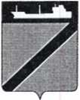 АДМИНИСТРАЦИИ  ТУАПСИНСКОГО ГОРОДСКОГО ПОСЕЛЕНИЯТУАПСИНСКОГО РАЙОНАПОСТАНОВЛЕНИЕот 09.02.2023                                                                                   № 108г. Туапсе4. Контроль за выполнением настоящего постановления возложить на заместителя главы администрации Туапсинского городского поселения Туапсинского района Чусова А.И.5. Постановление вступает в силу со дня его официального обнародования.Глава Туапсинскогогородского поселения Туапсинского района                                                                  С.В.Бондаренко